1. openGauss算子概述1.1 openGauss执行算子汇总openGauss的算子按类型可分为四类：控制算子、连接算子、扫描算子和物化算子。下面汇总了当前（openGauss2.0.0）已有的算子。1.2 PG新增算子汇总下面列出PG最新版本（14devel）多了哪些算子。2. 算子插件（TidRangeScan）1.1表格中的算子Extensible类似于PG的算子Custom，其作用是允许插件向数据库增加新的算子类型。主要分为三步：首先，在路径规划期间生成插件增加的扫描路径（ExtensiblePath）；然后，如果优化器选择该路径作为最优路径，那么需要生成对应的计划（ExtensiblePlan）；最后，必须提供执行该计划的能力（ExtensiblePlanState）。下面以TidRangeScan为示例，演示如何使用Extensible通过插件化的方式为openGauss新增一个执行算子。2.1 功能介绍openGauss中堆表由一个个page组成，每个page包含若干个tuple。tid是tuple的寻址地址，由两个字段组成：（pageid,itemid），pageid代表第几个数据块，itemid代表这个page内的第几条记录。例如tid=(10,1)表示第11个数据块中的第一条记录（pageid从0开始，itemid从1开始）。PostgreSQL 14 devel新增了算子TidRangeScan，可以直接通过tid来范围访问某个page的全部数据。（带来的好处：如果需要更新一张表所有数据时，可以开启多个会话并行去更新不同的page，提高效率。）本次展示将该特性通过插件的方式移植到openGauss，插件化的增加一个执行算子。2.2 使用说明tidrangescan插件定义了一个bool类型的guc参数：enable_tidrangescan，控制优化器对tidrangescan扫描算子的使用，on表示使用，off表示不使用。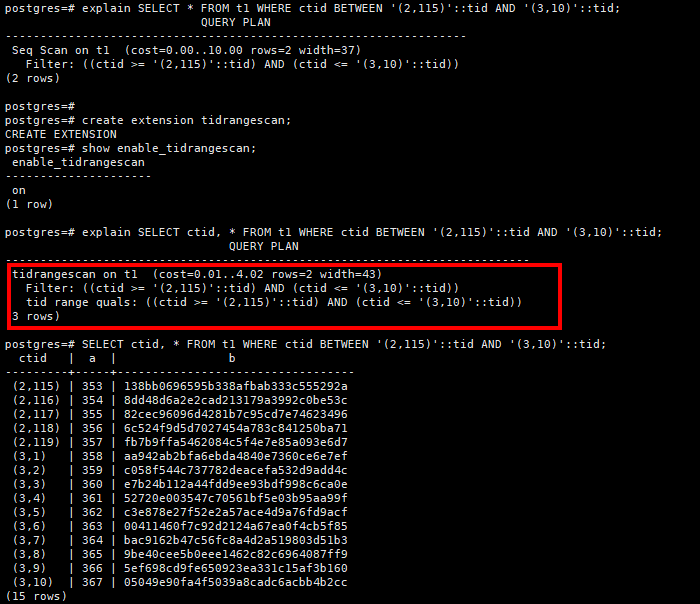 2.3 插件边界本小节主要列举调用了哪些内核接口，当内核演进过程中修改了这些接口，有可能会影响插件的使用。2.4 设计实现本节提到的hook在第3章《hook点总述》会做详细说明。2.4.1 优化器2.4.1.1 添加路径将set_rel_pathlist_hook赋值为SetTidRangeScanPath，该函数解析扫描表的条件，当存在tid范围查询时调用add_path添加ExtensiblePath，计算代价，并将创建计划的接口tidrangescan_path_methods存入path中。static void SetTidRangeScanPath(PlannerInfo *root, RelOptInfo *baserel,                Index rtindex, RangeTblEntry *rte){    ...    tidrangequals = TidRangeQualFromRestrictInfoList(baserel->baserestrictinfo, baserel);    ...    if (tidrangequals != NIL)    {        cpath = (ExtensiblePath*)palloc0(sizeof(ExtensiblePath));        cpath->path.type = T_ExtensiblePath;        cpath->path.pathtype = T_ExtensiblePlan;        cpath->path.parent = baserel;        cpath->extensible_private = tidrangequals;        cpath->methods = &tidrangescan_path_methods;        cost_tidrangescan(&cpath->path, root, baserel, tidrangequals,                      cpath->path.param_info);        add_path(root, baserel, &cpath->path);    }}static ExtensiblePathMethods    tidrangescan_path_methods = {    "tidrangescan",                /* ExtensibleName */    PlanTidRangeScanPath,        /* PlanExtensiblePath */}; 2.4.1.2 创建计划上述的tidrangescan_path_methods定义了创建计划函数PlanTidRangeScanPath，根据最优路径生成计划ExtensiblePlan，同时将创建计划状态节点接口tidrangescan_scan_methods存入plan。static Plan * PlanTidRangeScanPath(PlannerInfo *root,                 RelOptInfo *rel,                 ExtensiblePath *best_path,                 List *tlist,                 List *clauses,                 List *custom_plans){    ExtensiblePlan *node = makeNode(ExtensiblePlan);    Plan       *plan = &node->scan.plan;    List       *tidrangequals = best_path->extensible_private;    ...    node->extensible_exprs = tidrangequals;    node->scan.plan.startup_cost = best_path->path.startup_cost;    node->scan.plan.total_cost = best_path->path.total_cost;    node->scan.plan.plan_rows = best_path->path.rows;    node->scan.plan.plan_width = rel->width;    node->methods = &tidrangescan_scan_methods;    return plan;}static ExtensiblePlanMethods    tidrangescan_scan_methods = {    "tidrangescan",                /* ExtensibleName */    CreateTidRangeScanState,    /* CreateExtensiblePlanState */}; 2.4.2 执行器2.4.2.1 创建计划状态节点上述的tidrangescan_scan_methods定义了创建PlanState函数CreateTidRangeScanState，根据传入的plan返回PlanState，同样将后续执行器执行的若干方法结构体tidrangescan_exec_methods存入PlanState。Node* CreateTidRangeScanState(ExtensiblePlan *custom_plan){    TidRangeScanState *tidrangestate;    /*     * create state structure     */    tidrangestate = (TidRangeScanState*)palloc0(sizeof(TidRangeScanState));    NodeSetTag(tidrangestate, T_ExtensiblePlanState);    tidrangestate->css.methods = &tidrangescan_exec_methods;    /*     * mark scan as not in progress, and TID range as not computed yet     */    tidrangestate->trss_inScan = false;    return (Node*)&tidrangestate->css;}static ExtensibleExecMethods    tidrangescan_exec_methods = {    "tidrangescan",                /* ExtensibleName */    BeginTidRangeScanScan,            /* BeginExtensiblePlan */    ExecTidRangeScan,            /* ExecExtensiblePlan */    EndTidRangeScan,            /* EndExtensiblePlan */    ExecReScanTidRangeScan,            /* ReScanExtensiblePlan */    ExplainTidRangeScan             /* ExplainExtensiblePlan */};2.4.2.2 执行层hooktidrangescan_exec_methods定义了五个接口，分别是执行层各个阶段的主函数：BeginTidRangeScanScan、ExecTidRangeScan、EndTidRangeScan、ExecReScanTidRangeScan、ExplainTidRangeScan。static void BeginTidRangeScanScan(ExtensiblePlanState *node, EState *estate, int eflags){    TidRangeScanState  *ctss = (TidRangeScanState *) node;    ExtensiblePlan       *cscan = (ExtensiblePlan *) node->ss.ps.plan;    ctss->css.ss.ss_currentScanDesc = NULL;    /* no table scan here */    /*     * initialize child expressions     */    ctss->css.ss.ps.qual = (List*)ExecInitExpr((Expr*)cscan->scan.plan.qual, (PlanState *)ctss);    TidExprListCreate(ctss);}static TupleTableSlot * ExecTidRangeScan(ExtensiblePlanState *pstate){    return ExecScan(&pstate->ss,            (ExecScanAccessMtd) TidRangeNext,            (ExecScanRecheckMtd) TidRangeRecheck);}static void EndTidRangeScan(ExtensiblePlanState *node){    TableScanDesc scan = node->ss.ss_currentScanDesc;    if (scan != NULL)        heap_endscan(scan);    /*     * Free the exprcontext     */    ExecFreeExprContext(&node->ss.ps);    /*     * clear out tuple table slots     */    if (node->ss.ps.ps_ResultTupleSlot)        ExecClearTuple(node->ss.ps.ps_ResultTupleSlot);    ExecClearTuple(node->ss.ss_ScanTupleSlot);}static void ExecReScanTidRangeScan(ExtensiblePlanState *node){    /* mark scan as not in progress, and tid range list as not computed yet */    ((TidRangeScanState*)node)->trss_inScan = false;    /*     * We must wait until TidRangeNext before calling table_rescan_tidrange.     */    ExecScanReScan(&node->ss);}static void ExplainTidRangeScan(ExtensiblePlanState *node, List *ancestors, ExplainState *es){    TidRangeScanState  *ctss = (TidRangeScanState *) node;    ExtensiblePlan       *cscan = (ExtensiblePlan *) ctss->css.ss.ps.plan;    /* logic copied from show_qual and show_expression */    if (cscan->extensible_exprs)    {        bool    useprefix = es->verbose;        Node   *qual;        List   *context;        char   *exprstr;        /* Convert AND list to explicit AND */        qual = (Node *) make_ands_explicit(cscan->extensible_exprs);        /* Set up deparsing context */        context = deparse_context_for_planstate((Node*)ctss, ancestors, es->rtable);        /* Deparse the expression */        exprstr = deparse_expression(qual, context, useprefix, false);        /* And add to es->str */        ExplainPropertyText("tid range quals", exprstr, es);    }}3. hook点总述3.1 优化器3.1.1 添加路径通常用来产生ExtensiblePath对象，并使用add_path把它们加入到rel中。插入位置所在的函数：set_rel_pathlisttypedef void (*set_rel_pathlist_hook_type) (PlannerInfo *root,                                           RelOptInfo *rel,                                           Index rti,                                           RangeTblEntry *rte);extern THR_LOCAL PGDLLIMPORT set_rel_pathlist_hook_type set_rel_pathlist_hook;ExtensiblePath定义如下。typedef struct ExtensiblePath {    Path path;    uint32 flags;           /* mask of EXTENSIBLEPATH_* flags */    List* extensible_paths; /* list of child Path nodes, if any */    List* extensible_private;    const struct ExtensiblePathMethods* methods;} ExtensiblePath;* flags是一个标识，如果该自定义的路径支持反向扫描，则它应该包括EXTENSIBLEPATH_SUPPORT_BACKWARD_SCAN，如果支持标记和恢复则包括EXTENSIBLEPATH_SUPPORT_MARK_RESTORE。* extensible_paths是这个自定义路径节点的子Path节点列表* extensible_private可用来存储该自定义路径的私有数据。* methods必须包含根据该路径生成计划的方法。ExtensiblePathMethods结构如下，主要实现PlanExtensiblePath。typedef struct ExtensiblePathMethods {    const char* ExtensibleName;    /* Convert Path to a Plan */struct Plan* (*PlanExtensiblePath)(PlannerInfo* root, RelOptInfo* rel, struct ExtensiblePath* best_path,        List* tlist, List* clauses, List* extensible_plans);} ExtensiblePathMethods;3.1.2 添加连接路径提供连接路径，同样创建ExtensiblePath路径。插入位置所在的函数：add_paths_to_joinreltypedef void (*set_join_pathlist_hook_type) (PlannerInfo *root,                                               RelOptInfo *joinrel,                                               RelOptInfo *outerrel,                                               RelOptInfo *innerrel,                                               JoinType jointype,                                               SpecialJoinInfo *sjinfo,                                               Relids param_source_rels,                                               SemiAntiJoinFactors *semifactors,                                               List *restrictlist);extern THR_LOCAL PGDLLIMPORT set_join_pathlist_hook_type set_join_pathlist_hook;3.1.3 创建计划调用上述ExtensiblePath中的methods定义的接口PlanExtensiblePath，将自定义路径转换为一个完整的计划，返回ExtensiblePlan。插入位置所在的函数：create_scan_plan->create_extensible_plantypedef struct ExtensiblePlan {    Scan scan;    uint32 flags;                  /* mask of EXTENSIBLEPATH_* flags, see relation.h */    List* extensible_plans;        /* list of Plan nodes, if any */    List* extensible_exprs;        /* expressions that extensible code may evaluate */    List* extensible_private;      /* private data for extensible code */    List* extensible_plan_tlist;   /* optional tlist describing scan                                    * tuple */    Bitmapset* extensible_relids;  /* RTIs generated by this scan */    ExtensiblePlanMethods* methods;} ExtensiblePlan;* 和ExtensiblePath一样，flags同样是一个标识。* extensible_plans可以用来存放子Plan节点* extensible_exprs用来存储需要由setrefs.cpp和subselect.cpp修整的表达式树。* extensible_private用来存储只有该自定义算子使用的私有数据。* extensible_plan_tlist描述目标列* extensible_relids为该扫描节点要处理的关系集合* methods必须包含生成该计划对应的计划节点PlanState的方法。ExtensiblePlanMethods结构如下，主要实现CreateExtensiblePlanState。typedef struct ExtensiblePlanMethods {    char* ExtensibleName;    /* Create execution state (ExtensiblePlanState) from a ExtensiblePlan plan node */    Node* (*CreateExtensiblePlanState)(struct ExtensiblePlan* cscan);} ExtensiblePlanMethods;3.2 执行器3.2.1 创建计划状态节点调用上述ExtensiblePlanMethods中的methods定义的接口CreateExtensiblePlanState,为这个ExtensiblePlan分配一个ExtensiblePlanState。插入位置所在的函数：ExecInitNodeByType->ExecInitExtensiblePlantypedef struct ExtensiblePlanState {    ScanState ss;    uint32 flags;        /* mask of EXTENSIBLEPATH_* flags, see relation.h */    List* extensible_ps; /* list of child PlanState nodes, if any */    const ExtensibleExecMethods* methods;} ExtensiblePlanState;* flags含义同ExtensiblePath和ExtensiblePlan一样* extensible_ps为该计划节点的子节点。* methods为包含多个执行所需接口的结构体ExtensibleExecMethods，在下文做具体介绍。3.2.2 执行层hook上面CustomScanState的成员CustomExecMethods定义了几个hook点typedef struct ExtensibleExecMethods {    const char* ExtensibleName;    /* Executor methods: mark/restore are optional, the rest are required */    void (*BeginExtensiblePlan)(struct ExtensiblePlanState* node, EState* estate, int eflags);    TupleTableSlot* (*ExecExtensiblePlan)(struct ExtensiblePlanState* node);    void (*EndExtensiblePlan)(struct ExtensiblePlanState* node);    void (*ReScanExtensiblePlan)(struct ExtensiblePlanState* node);    void (*ExplainExtensiblePlan)(struct ExtensiblePlanState* node, List* ancestors, struct ExplainState* es);} ExtensibleExecMethods;1) BeginExtensiblePlan完成所提供的`ExtensiblePlanState`的初始化。标准的域已经被`ExecInitExtensiblePlan`初始化，但是任何私有的域应该在这里被初始化。插入位置所在的函数：ExecInitNodeByType->ExecInitExtensiblePlan2) ExecExtensiblePlan执行扫描，取下一个扫描元组，如果还有任何元组剩余，它应该用当前扫描方向的下一个元组填充`ps_ResultTupleSlot`，并且接着返回该元组槽。如果没有，则用`NULL`填充或者返回一个空槽。插入位置所在的函数：ExecProcNode->ExecProcNodeByType3) EndExtensiblePlan清除任何与`ExtensiblePlanState`相关的私有数据。这个方法是必需的，但是如果没有相关的数据或者相关数据将被自动清除，则它不需要做任何事情。插入位置所在的函数：ExecEndNodeByType->ExecEndExtensiblePlan4) ReScanExtensiblePlan把当前扫描倒回到开始处，并且准备重新扫描该关系。插入位置所在的函数：ExecReScan->ExecReScanByType5) ExplainExtensiblePlan为一个自定义扫描计划节点的`EXPLAIN`输出额外的信息。这个回调函数是可选的。即使没有这个回调函数，被存储在`ScanState`中的公共的数据（例如目标列表和扫描关系）也将被显示，但是该回调函数允许显示额外的信息（例如私有状态）。插入位置所在的函数：ExplainNode->show_pushdown_qual算子文件类型AggnodeAgg.cpp物化算子AppendnodeAppend.cpp控制算子BitmapAndnodeBitmapAnd.cpp控制算子BitmapHeapscannodeBitmapHeapscan.cpp扫描算子BitmapIndexscannodeBitmapIndexscan.cpp扫描算子BitmapOrnodeBitmapOr.cpp控制算子CtescannodeCtescan.cpp扫描算子ForeignscannodeForeignscan.cpp扫描算子FunctionscannodeFunctionscan.cpp扫描算子GroupnodeGroup.cpp物化算子HashnodeHash.cpp物化算子HashjoinnodeHashjoin.cpp连接算子IndexonlyscannodeIndexonlyscan.cpp扫描算子IndexscannodeIndexscan.cpp扫描算子LimitnodeLimit.cpp物化算子LockRowsnodeLockRows.cpp控制算子MaterialnodeMaterial.cpp物化算子MergeAppendnodeMergeAppend.cpp控制算子MergejoinnodeMergejoin.cpp连接算子ModifyTablenodeModifyTable.cpp控制算子NestloopnodeNestloop.cpp连接算子PartIteratornodePartIterator.cpp连接算子RecursiveunionnodeRecursiveunion.cpp控制算子ResultnodeResult.cpp控制算子SamplescannodeSamplescan.cpp扫描算子SeqscannodeSeqscan.cpp扫描算子SetOpnodeSetOp.cpp物化算子SortnodeSort.cpp物化算子StubnodeStub.cpp控制算子SubplannodeSubplan.cpp控制算子SubqueryscannodeSubqueryscan.cpp扫描算子TidscannodeTidscan.cpp扫描算子UniquenodeUnique.cpp物化算子ValuesscannodeValuesscan.cpp扫描算子WindowAggnodeWindowAgg.cpp物化算子WorktablescannodeWorktablescan.cpp扫描算子ExtensiblenodeExtensible.cpp用于扩展算子算子文件类型CustomnodeCustom.cGathernodeGather.cGatherMergenodeGatherMerge.cIncrementalSortnodeIncrementalSort.cNamedtuplestorescannodeNamedtuplestorescan.cProjectSetnodeProjectSet.cTableFuncscannodeTableFuncscan.cTidrangescannodeTidrangescan.c接口名文件ExecInitExprexecQual.cppclauselist_selectivityclausesel.cppcost_qual_evalcostsize.cppget_tablespace_page_costsspccache.cppget_baserel_parampathinforelnode.cppadd_pathpathnode.cppextract_actual_clausesrestrictinfo.cppheap_getnextheapam.cppExecClearTupleexecTuples.cppExecStoreTupleexecTuples.cppExecScanReScanexecScan.cppheap_beginscanheapam.cppheap_rescanheapam.cppExecScanexecScan.cppheap_endscanheapam.cppmake_ands_explicitclauses.cppdeparse_context_for_planstateruleutils.cppdeparse_expressionruleutils.cppExplainPropertyTextexplain.cpp